College Faculty MembersCollege Non-Teaching Staff MembersEmployees posted under Haryana Kaushal Rojgar Nigam (HKRN)Sr. NoName of the Faculty MemberPhotoDr. Poonam Aghi, Associate Professor, EconomicsPh.D, M.PhilE-Mail: Poonam.aghi1967@gmail.com Contact No: 9896363404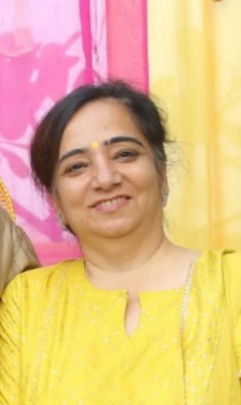 2.Mrs. Sunita Dhankhar, Assistant Professor, Political ScienceM.Phil, UGC NETE-Mail: Dhankharsunita931@gmail.com Contact No: 7988252441 3.Mrs. Rachna Devi, Assistant Professor, Mathematic M.Sc, CSIR-UGC NET-JRF, M.PhilE-Mail: rachnagoyet@gmail.comContact No: 82228224494.Ms. Kavita Anand, Assistant Professor, CommerceM.Com, M.Phil, NET-JRFE-Mail: Kavitaanand44@gmail.com Contact No: 9253120138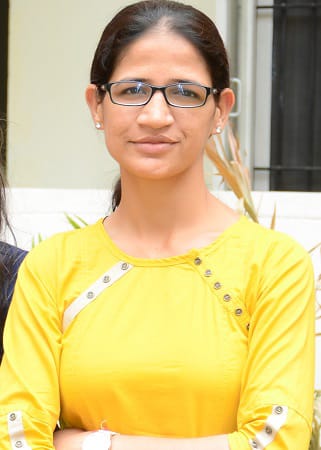 5.Sh. Ishwar Singh, Assistant Professor, HistoryMA, UGC NETE-Mail: ishwarsinghckd@gmail.com Contact No: 90504206436.Mrs. Sonia, Assistant Professor, HistoryMA, M.Phil, UGC NET-JRFE-Mail: Soniaahlawat084@gmail.com Contact No: 89013538187. Dr. Mahak, Assistant Professor, EconomicsPh.D, M.Phil, UGC NET, JRFE-Mail : meenuverma1127@gmail.com Contact No: 9468146660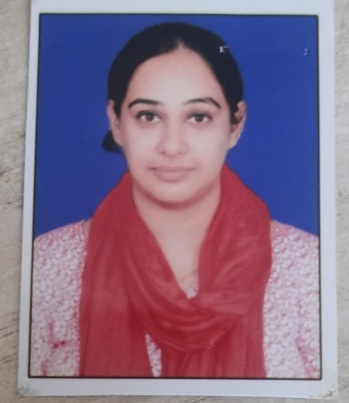 8.Sh. Sandeep Kumar, Assistant Professor, HindiMA, UGC NETE-mail: sandeepkumarmadina@gmail.comContact No.: 9015715311 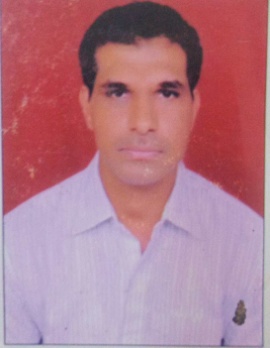 9.Dr. Vinod Kumar, Assistant Professor, GeographyPh.D, M.Phil, UGC NET, JRFE-Mail vinodkumar7262@gmail.com Contact No: 9992242992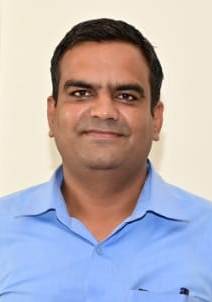 Sr. No.Name and DesignationPhoto01Sh. Rupesh Kumar Deputy-Superintendent,Contact No: 9416977968E-Mail: sahilkhera06@gmail.com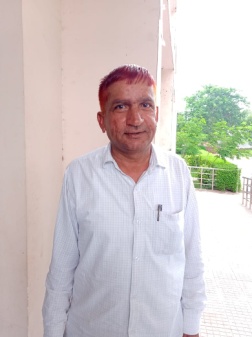 02Sh. Sandeep Kumar AssistantContact No: 8059514735E-Mail: sandyduggal6@gmail.com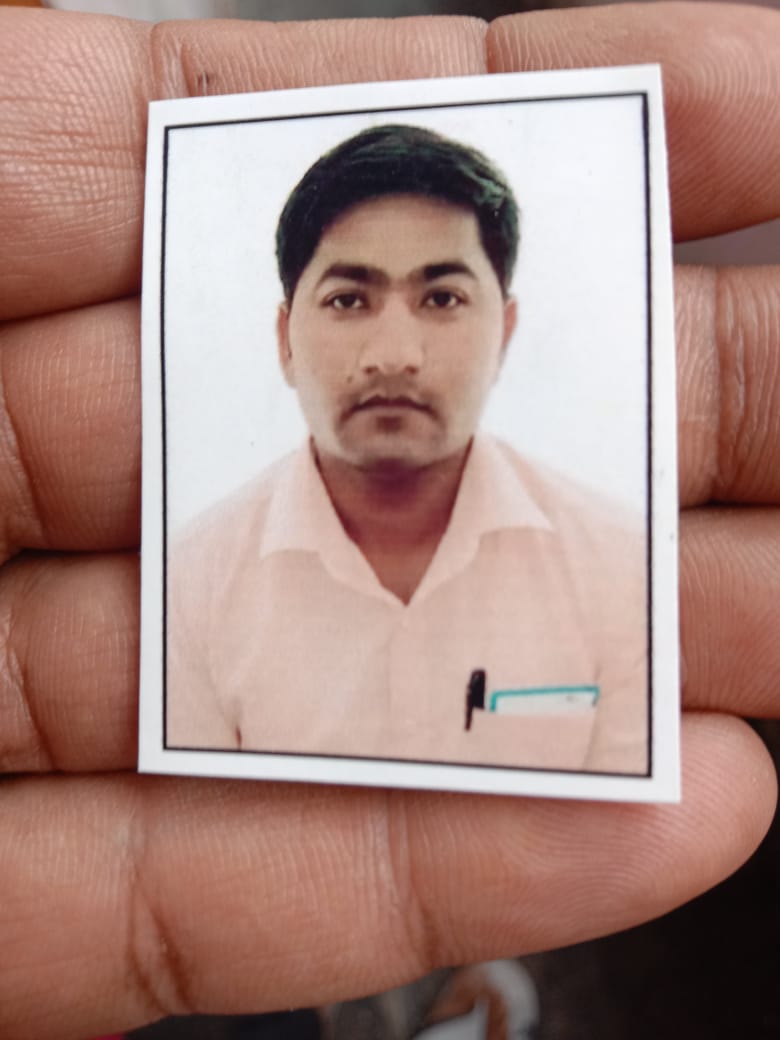 03Sh. Ramesh Kumar04Sh. Suresh Kumar05Mrs. Prbha 03Sh. Parmjeet ClerkContact No:7206384788E-Mail: malikboy.malik8@gmail.com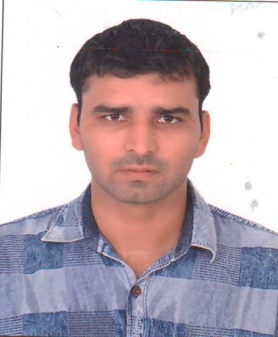 04Sh. Ashisk Malik Lab Attendant Contact No:9992435560E-Mail: Ashishmalik12499@gmail.com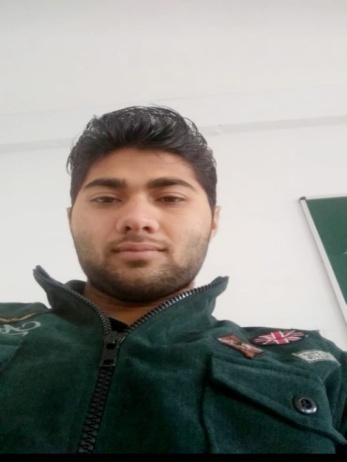 05Sh. Krishan Yadav Computer Instructor M. Tech (Computer Science & Engineering)Contact No:8607466603E-Mail: ksycomp@gmail.com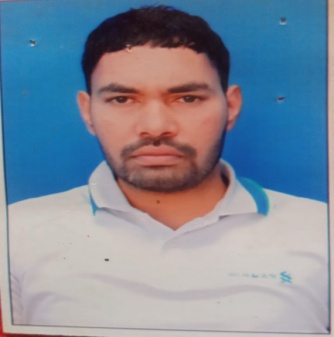 06Sh. Ravinder Computer Attendant Contact No:9416383008E-Mail: citusharma@gmail.com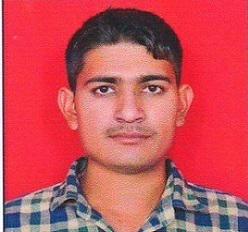 07Sh. Parveen Kumar Peon Contact No: 9253143305E-Mail: kumarpraveen2193@gmail.com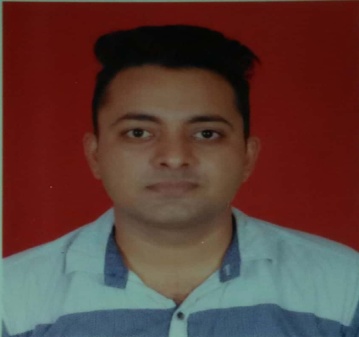 Sr. NoName and DesignationPhoto01Sh. Deepak, ChowkidarContact No: 8398097051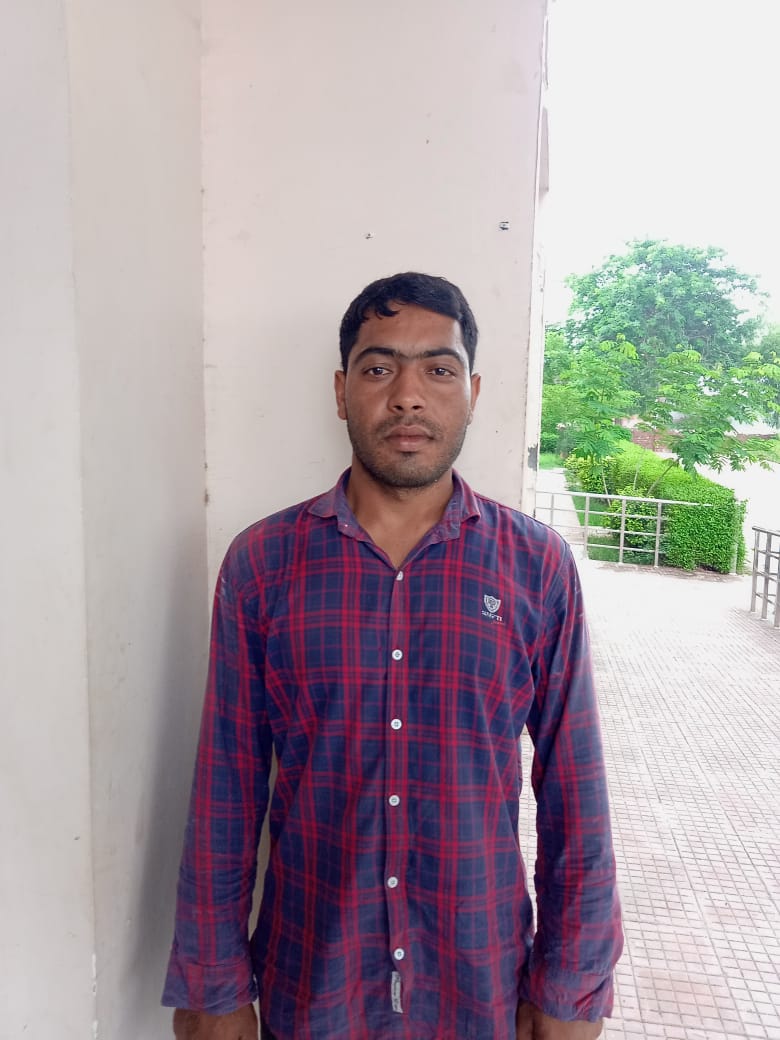 02Sh. Parmod ChowkidarContact No: 9671905068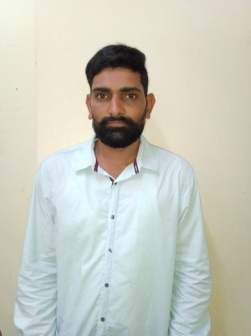 03Sh. Mannu MaliContact No: 7419283179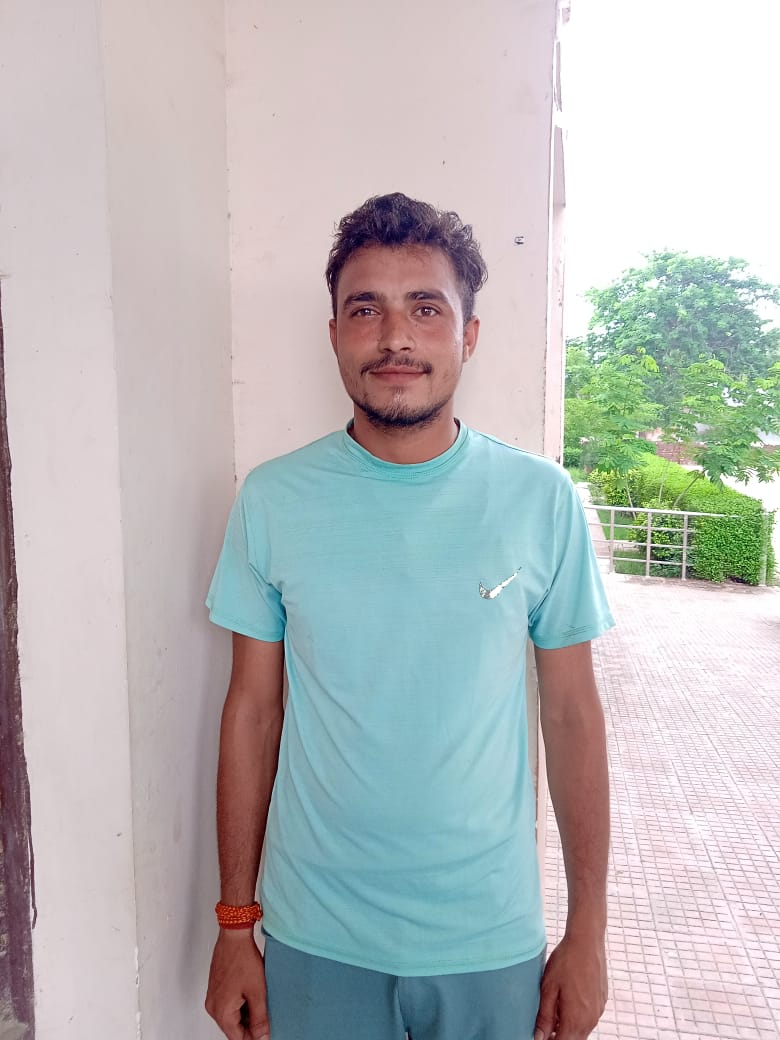 04Smt. Munni Devi SweeperContact No: 9992488038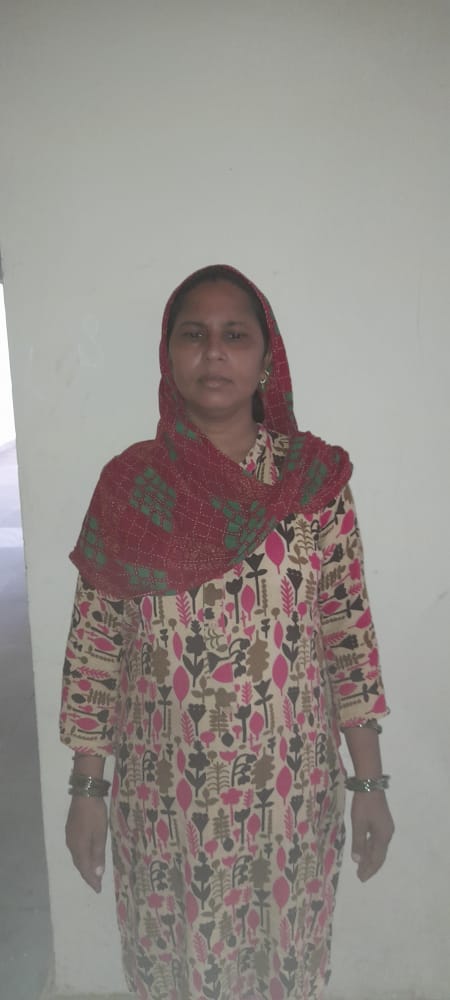 